$28,500.00JENSEN-QUENOMEN2112 1ST AVE WEST, JAVAJAVA PAYNE’S PLAT E ½ OF LOTS 1 & 2 BLOCK 2RECORD #4141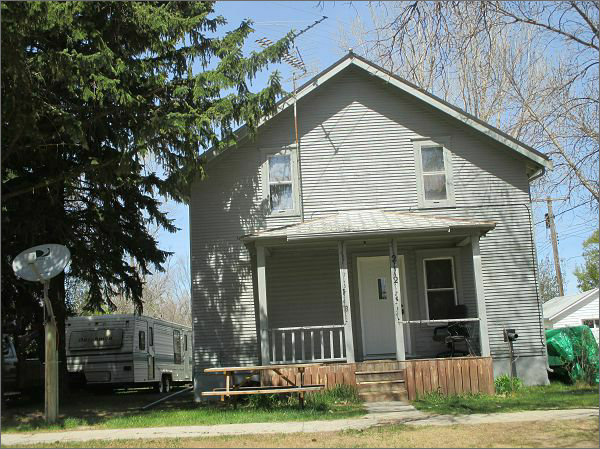 LOT SIZE 70’ X 100’                                                 GROUND FLOOR AREA 720 SQ FTSINGLE FAMILY                                                        TOTAL AREA 1080 SQ FT2 STORY WORN CONDITION & QUALITY           3 BEDROOMSBUILT 1900+ - MOVED ONTO LOT 1912              1 BATHFLOOR FURNACE, ASPHALT SHINGLES               ROOFED PORCH 72 SQ FTSOLD ON 4/11/17 FOR $28,500                            SOLID WALL PORCH 84 SQ FTASSESSED IN 2016 AT $10,485                            DETACHED GARAGE 336 SQ FTSOLD IN 2011 FOR $12,000                                  UNFINISHED BASEMENT 720 SQ FTASSESSED IN 2012 AT 8,790                    RECORD #4141